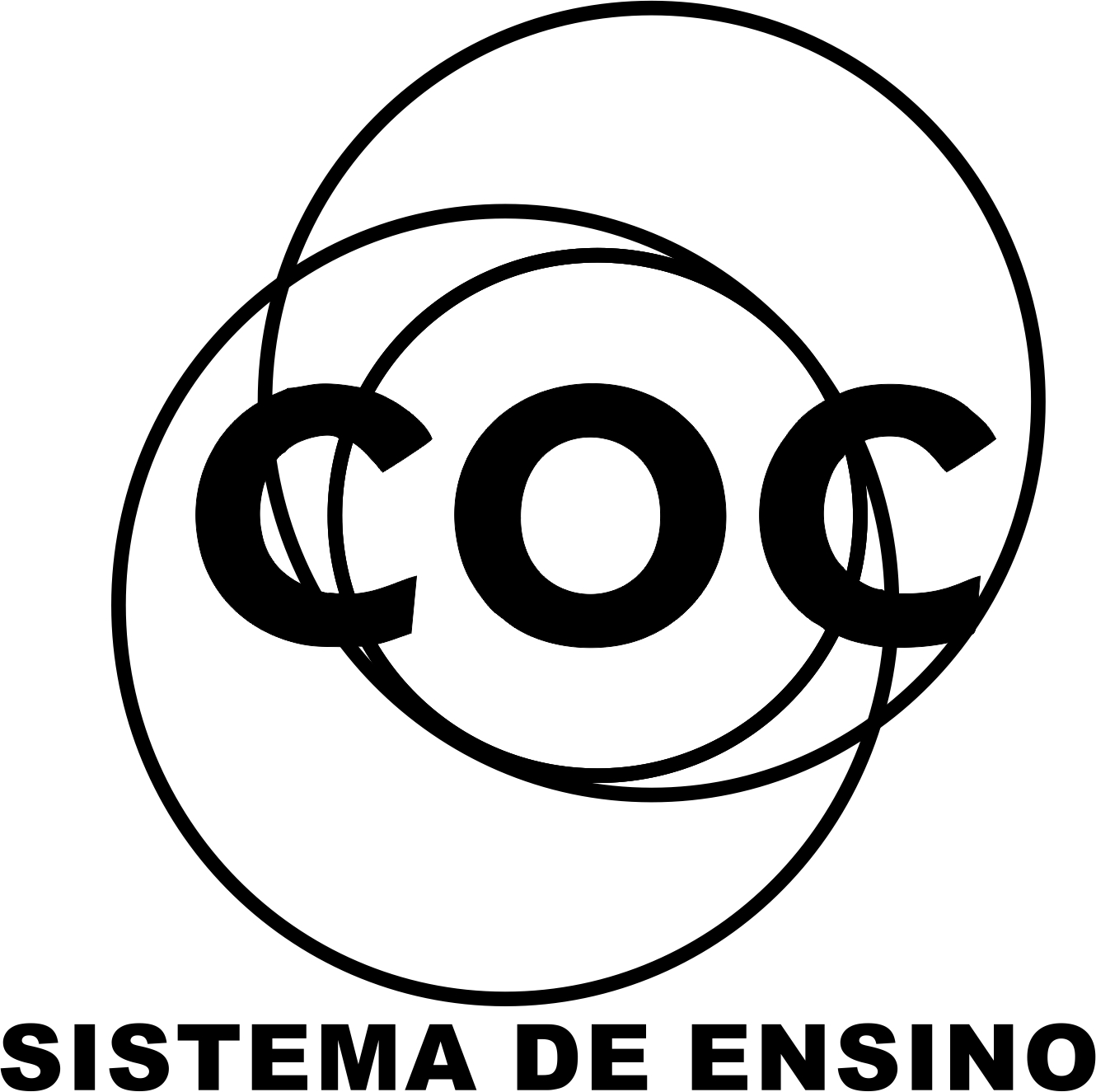 Questão 1Em uma região onde a aceleração da gravidade é g, o período T de um pêndulo simples de comprimento L é dado por T = 2π . Um pêndulo simples, cuja massa é igual a 200 g, gasta 1,5 s para se deslocar de um extremo ao outro de sua trajetória. Mantendo-se inalteradas as demais condições, aumenta-se a massa do pêndulo para 400 gramas. Calcule o tempo que esse pêndulo gastará para ir de um extremo ao outro de sua trajetória. Questão 2Um bloco de massa 4,0 kg, preso à extremidade de uma mola de constante elástica 25π2 N/m, está em equilíbrio sobre uma superfície horizontal perfeitamente lisa, no ponto O, como mostra o esquema.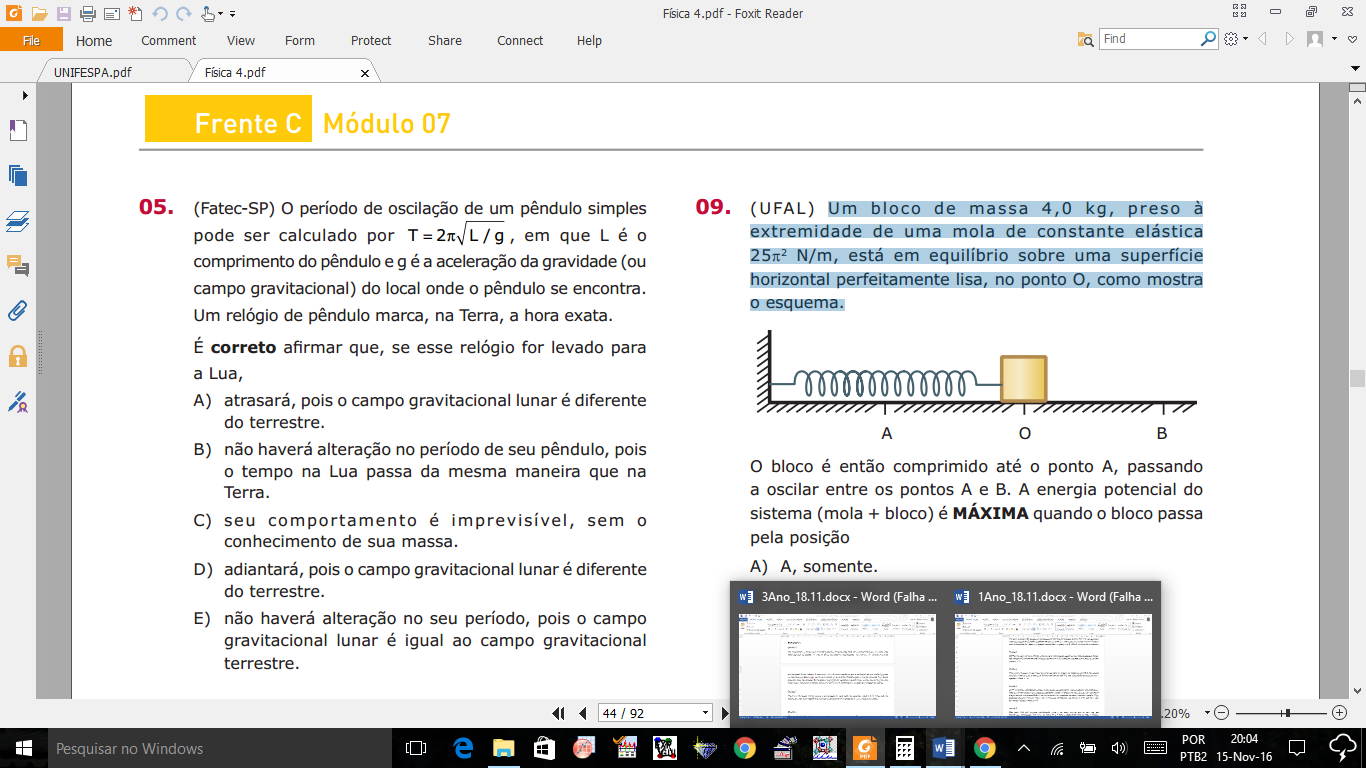 Determine o período de oscilação do sistema. (Adote  = 3).Questão 3Uma mola ideal está suspensa verticalmente, presa a um ponto fixo no teto de uma sala, por uma de suas extremidades. Um corpo de massa 0,08 kg é preso à extremidade livre da mola e verifica-se que a mola desloca-se para uma nova posição de equilíbrio. O corpo é puxado verticalmente para baixo e abandonado de modo que o sistema massa-mola passa a executar um movimento harmônico simples. Desprezando as forças dissipativas, sabendo que a constante elástica da mola vale 0,5 N/m e considerando π  3,14, calcule o período do movimento executado por esse corpo.Questão 4Um bloco de massa 4,0 kg, preso à extremidade de uma mola de constante elástica 25π2 N/m, está em equilíbrio sobre uma superfície horizontal perfeitamente lisa, no ponto O, como mostra o esquema.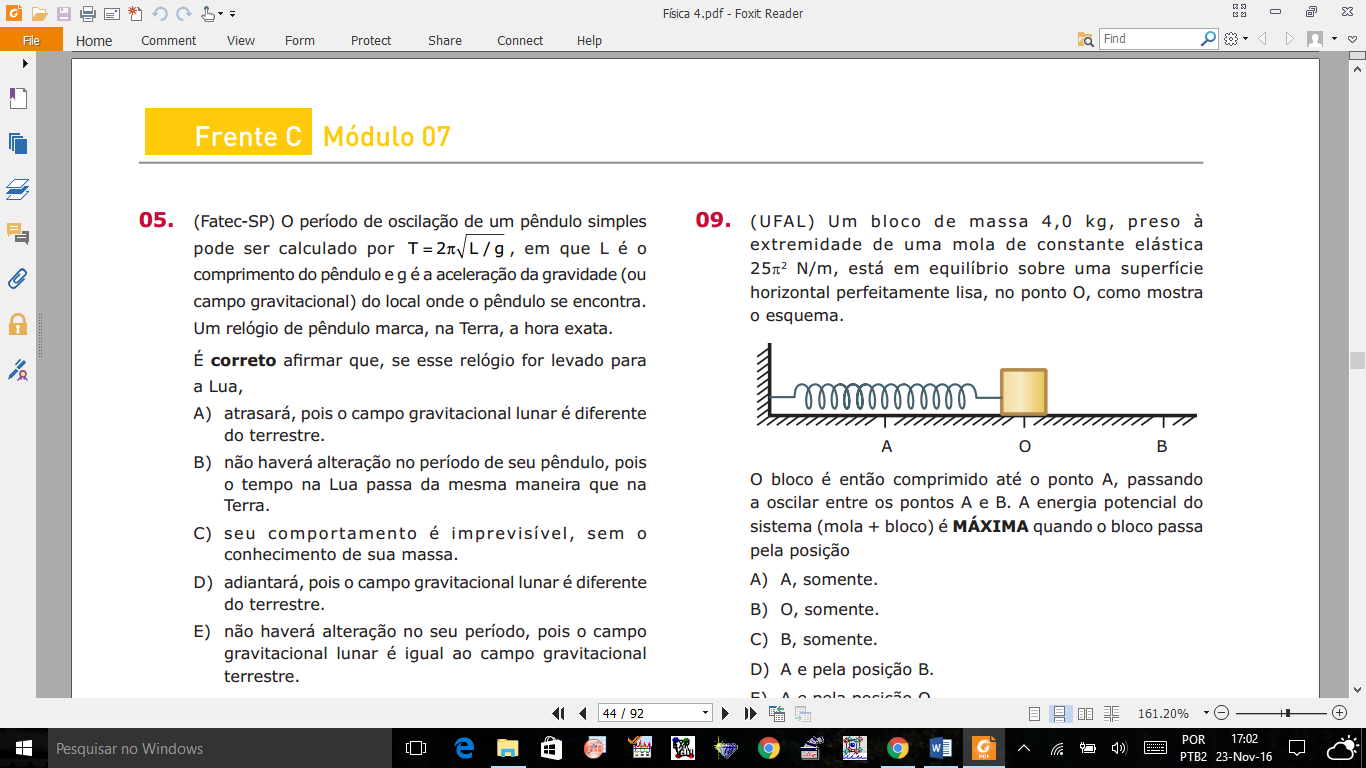 O bloco é então comprimido até o ponto A, passando a oscilar entre os pontos A e B. Indique em quais pontos a energia potencial do sistema (mola + bloco) é MÁXIMA e MÍNIMA.Questão 5Um bloco de massa 4,0 kg, preso à extremidade de uma mola de constante elástica 25π2 N/m, está em equilíbrio sobre uma superfície horizontal perfeitamente lisa, no ponto O, como mostra o esquema.O bloco é então comprimido até o ponto A, passando a oscilar entre os pontos A e B. Indique em quais pontos a energia cinética do sistema (mola + bloco) é MÁXIMA e MÍNIMA.Questão 6Um bloco de massa 4,0 kg, preso à extremidade de uma mola de constante elástica 25π2 N/m, está em equilíbrio sobre uma superfície horizontal perfeitamente lisa, no ponto O, como mostra o esquema.O bloco é então comprimido até o ponto A, passando a oscilar entre os pontos A e B. Indique em quais pontos a energia mecânica do sistema (mola + bloco) é MÁXIMA e MÍNIMA.Questão 7A figura abaixo representa o movimento de um pêndulo que oscila sem atrito entre os pontos x1 e x2.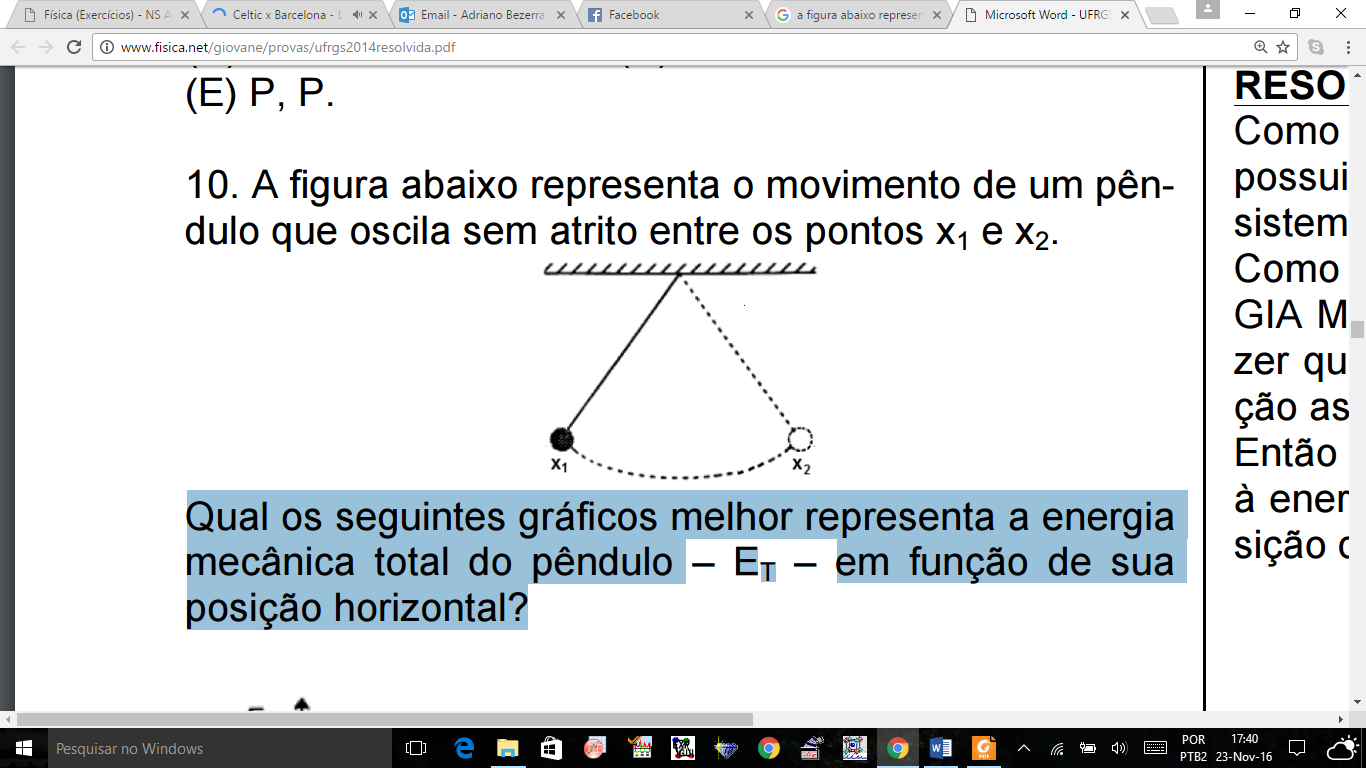 Faça um gráfico representando a energia mecânica total do pêndulo – ET – em função de sua posição horizontal.Questão 8Um objeto preso por uma mola de constante elástica igual a 20 N/m executa um movimento harmônico simples em torno da posição de equilíbrio. A energia mecânica do sistema é de 0,4 J e as forças dissipativas são desprezíveis. Determine o valor da a amplitude de oscilação, em metros, do objeto.Questão 9Um pequeno bloco de massa m = 2,0 kg está preso em uma mola ideal, de constante elástica k = 50 N/m, cuja parte superior se prende ao teto. O bloco encontra-se, inicialmente, em repouso. A energia potencial gravitacional de um sistema de massa m, colocado numa região em que a aceleração da gravidade é g, pode ser calculada por EPG = mgh, em que h é a altura até o nível de referência para a energia potencial. Esse bloco é puxado para uma posição 40 cm abaixo da posição de equilíbrio e abandonado. Assim, ele oscila para cima e para baixo. Despreze os atritos, use g = 10 m/s2 e π = 3. Determinar o período de oscilação do sistema.Questão 11Em uma região onde a aceleração da gravidade é g, o período T de um pêndulo simples de comprimento L é dado por T = 2π . Um pêndulo simples, cuja massa é igual a 200 g, gasta 3 s para se deslocar de um extremo ao outro de sua trajetória até retornar ao extremo inicial. Considerando a aceleração da gravidade igual a 10 m/s², determine o comprimento L que esse pêndulo possui.Questão 12(UFPR) Um técnico de laboratório comprou uma mola com determinada constante elástica. Para confirmar o valor da constante elástica especificada pelo fabricante, ele fez o seguinte teste: fixou a mola verticalmente no teto por uma de suas extremidades e, na outra extremidade, suspendeu um bloco com massa igual a 10 kg. Imediatamente após suspender o bloco, ele observou que este oscilava com período de 0,6 s. Calcule o valor da constante elástica. (Adote  = 3)Questão 13(UFPR) Com relação a um pêndulo simples, constituído por uma pequena esfera de metal de massa m, suspensa por um fio inextensível de comprimento L e que oscila com pequena amplitude, considere as seguintes afirmativas: I. O período desse pêndulo depende da massa da esfera.II. A frequência aumentará, se o comprimento do fio for aumentado. III. Se o pêndulo completar 100 oscilações em 50 s, sua frequência será 2 Hz.IV. Medindo-se o período de oscilação do pêndulo, é possível determinar a aceleração da gravidade local.Indique quais afirmações são verdadeiras e corrija o erro das afirmativas falsas.Questão 14Um objeto preso por uma mola de constante elástica igual a 20 N/m executa um movimento 
harmônico simples em torno da posição de equilíbrio. A energia mecânica do sistema é de 0,4 J e 
as forças dissipativas são desprezíveis. Qual a amplitude de oscilação desse objeto?Questão 15Um pequeno bloco de massa m = 2,0 kg está preso em uma mola ideal, de constante elástica k = 50 N/m, cuja parte superior se prende ao teto. O bloco encontra-se, inicialmente, em repouso. A energia potencial gravitacional de um sistema de massa m, colocado numa região em que a aceleração da gravidade é g, pode ser calculada por EPG = mgh, em que h é a altura até o nível de referência para a energia potencial. Esse bloco é puxado para uma posição 40 cm abaixo da posição de equilíbrio e abandonado. Assim, ele oscila para cima e para baixo. Despreze os atritos, use g = 10 m/s2 e π = 3. Determinar o período de oscilação do sistema.Questão 16Um bloco de massa 4,0 kg, preso à extremidade de uma mola de constante elástica 25π2 N/m, está em equilíbrio sobre uma superfície horizontal perfeitamente lisa, no ponto O, como mostra o esquema.Determine o período de oscilação do sistema. (Adote  = 3).Questão 17Uma mola ideal está suspensa verticalmente, presa a um ponto fixo no teto de uma sala, por
uma de suas extremidades. Um corpo de massa 80 g é preso à extremidade livre da mola e verifica-
se que a mola desloca-se para uma nova posição de equilíbrio. O corpo é puxado verticalmente
para baixo e abandonado de modo que o sistema massa-mola passa a executar um movimento
harmônico simples. Desprezando as forças dissipativas, sabendo que a constante elástica da mola
vale 0,5 N/m e considerando π = 3,14, calcule o período do movimento executado pelo corpo.Questão 18Em uma região onde a aceleração da gravidade é g, o período T de um pêndulo simples de comprimento L é dado por T = 2π . Um pêndulo simples, cuja massa é igual a 800 g, gasta 6 s para se deslocar de um extremo ao outro de sua trajetória até retornar ao extremo inicial. Considerando a aceleração da gravidade igual a 10 m/s², determine o comprimento L que esse pêndulo possui.Questão 19Em uma região onde a aceleração da gravidade é g, o período T de um pêndulo simples de comprimento L é dado por T = 2π . Um pêndulo simples, cuja massa é igual a 200 g, gasta 3 s para se deslocar de um extremo ao outro de sua trajetória até retornar ao extremo inicial. Considerando a aceleração da gravidade igual a 10 m/s², determine o comprimento L que esse pêndulo possui.Questão 20Um bloco de massa 4 kg está preso à extremidade de uma mola de constante elástica 25π² N/m e em equilíbrio sobre uma superfície horizontal perfeitamente lisa, no ponto O, como mostra o esquema abaixo. O bloco é então comprimido até o ponto A, passando a oscilar entre os pontos A e B. Calcule o período do movimento.Questão 21(UFPB) Um corpo de massa 0,04 kg oscila em torno da posição de equilíbrio com MHS (movimento harmônico simples) preso a uma mola de constante elástica 0,16 N/m. Determine o período de oscilação do sistema. (Adote  = 3).Questão 23Qual o valor da massa de um corpo que oscila em torno da posição de equilíbrio com MHS (movimento harmônico simples) preso a uma mola de constante elástica 900 N/m cujo seu período de oscilação é de 2 segundos. (Adote  = 3)Questão 24(UFPR) Um técnico de laboratório comprou uma mola com determinada constante elástica. Para confirmar o valor da constante elástica especificada pelo fabricante, ele fez o seguinte teste: fixou a mola verticalmente no teto por uma de suas extremidades e, na outra extremidade, suspendeu um bloco com massa igual a 10 kg. Imediatamente após suspender o bloco, ele observou que este oscilava com período de 0,6 s. Calcule o valor da constante elástica. (Adote  = 3)Questão 25Uma mola ideal está suspensa verticalmente, presa a um ponto fixo no teto de uma sala, por
uma de suas extremidades. Um corpo de massa 80 g é preso à extremidade livre da mola e verifica-
se que a mola desloca-se para uma nova posição de equilíbrio. O corpo é puxado verticalmente
para baixo e abandonado de modo que o sistema massa-mola passa a executar um movimento
harmônico simples. Desprezando as forças dissipativas, sabendo que a constante elástica da mola
vale 0,5 N/m e considerando π = 3,14, calcule o período do movimento executado pelo corpo.Questão 26Um macaco tem o hábito de se balançar em um cipó de 10 m de comprimento. Se a aceleração gravitacional local for de 10 m/s2 qual o período de oscilação do macaco?Questão 27(UFPB) Um corpo de massa 0,05 kg oscila em torno da posição de equilíbrio com MHS (movimento harmônico simples) preso a uma mola de constante elástica 0,25 N/m. Determine o período de oscilação do sistema. (Adote  = 3).Questão 28Qual o valor da massa de um corpo que oscila em torno da posição de equilíbrio com MHS (movimento harmônico simples) preso a uma mola de constante elástica 1800 N/m cujo seu período de oscilação é de 2 segundos. (Adote  = 3)Questão 29Em uma região onde a aceleração da gravidade é g, o período T de um pêndulo simples de comprimento L é dado por T = 2π . Um pêndulo simples, cuja massa é igual a 1600 g, gasta 12 s para se deslocar de um extremo ao outro de sua trajetória até retornar ao extremo inicial. Considerando a aceleração da gravidade igual a 10 m/s², determine o comprimento L que esse pêndulo possui.Questão 30(PUC PR) Um pêndulo simples oscila, num local onde a aceleração da gravidade é 10 m/s², com um período de oscilação igual a /2 segundos. Determine o comprimento deste pêndulo.